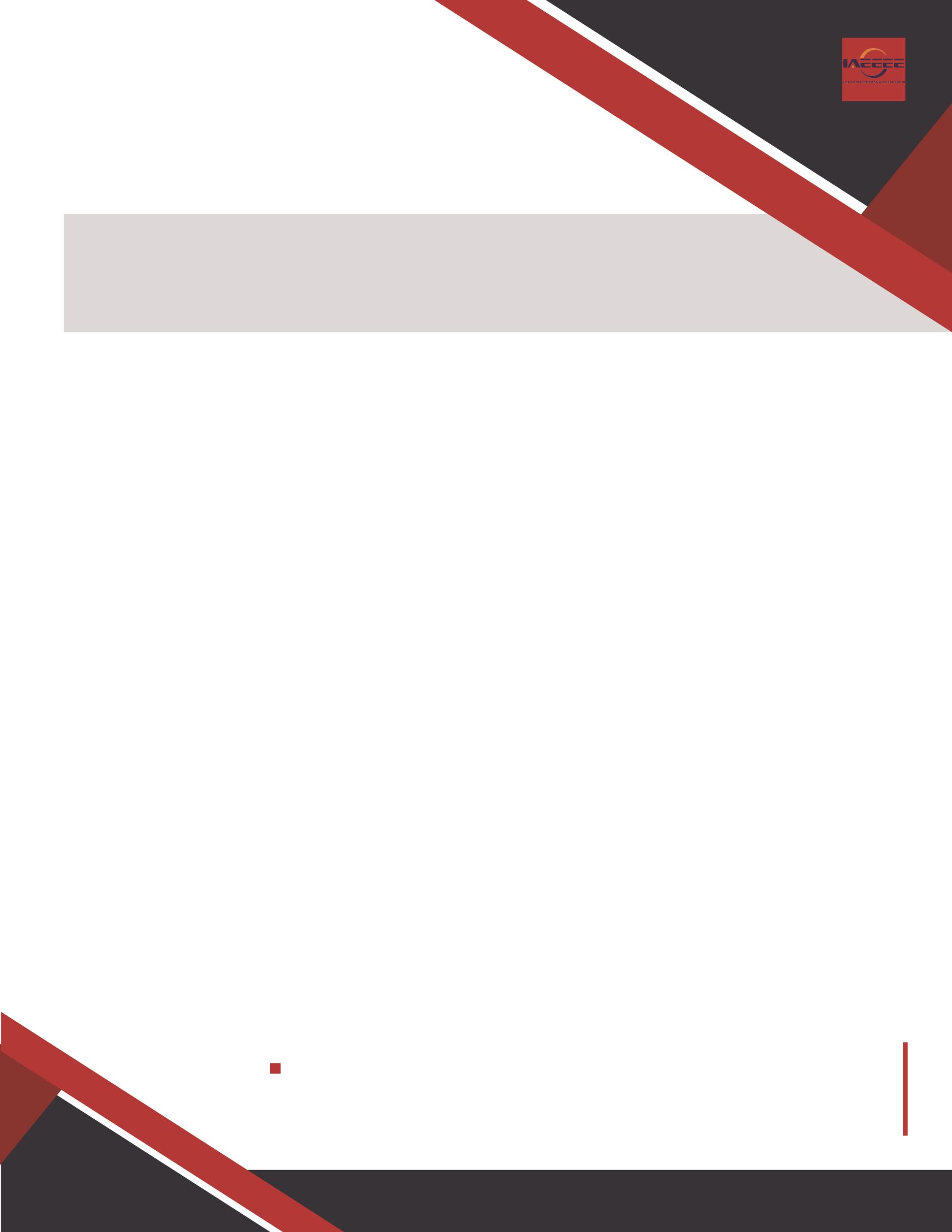 ISEEIE 2024 Organizing CommitteeLeicester, UKPERSONAL DETAILS (*required)PERSONAL DETAILS (*required)PERSONAL DETAILS (*required)PERSONAL DETAILS (*required)PERSONAL DETAILS (*required)PERSONAL DETAILS (*required)PERSONAL DETAILS (*required)PERSONAL DETAILS (*required)*TitleProf. □Assoc. Prof. □Assoc. Prof. □Asst. Prof. □Asst. Prof. □Photo HerePhoto Here*TitleDr. □Mr. □Mr. □Ms. □Ms. □Photo HerePhoto Here*TitleLecturer □Ph.D Candidate □Ph.D Candidate □Postgraduate □Postgraduate □Photo HerePhoto Here*NamePhoto HerePhoto Here*AffiliationPhoto HerePhoto Here*NationalityPhoto HerePhoto Here*Phone NumberPhoto HerePhoto Here*EmailPhoto HerePhoto Here*Emergency Contact(Second author)(Name & Mobile)(Name & Mobile)(Name & Mobile)(Name & Mobile)(Name & Mobile)(Name & Mobile)(Name & Mobile)Postal AddressCatering Service(Onsite Conference)(Sept. 27, 2024)√Lunch □Lunch □Lunch □Lunch □Dinner □Dinner □Dinner □Special dietary√Diabetic □Diabetic □Vegetarian □Vegetarian □Halal food □Halal food □Other □please specify:Special requirements(if any)PAPER INFORMATIONPAPER INFORMATIONPAPER INFORMATIONPAPER INFORMATIONPAPER INFORMATIONPAPER INFORMATIONPAPER INFORMATIONPAPER INFORMATIONPAPER INFORMATIONPAPER INFORMATIONPAPER INFORMATIONPAPER INFORMATION*Paper ID*Paper ID*Paper Pages*Paper Pages*Additional Page*Paper Tile*Paper Tile*Authors*Presenter Name*Presenter Name*Presenter Name*Onsite Conference*Onsite Conference*Onsite ConferenceYes □Yes □Yes □Yes □No □No □No □No □No □*Presentation Type√*Presentation Type√*Presentation Type√*Presentation Type√Oral □Oral □Oral □Oral □Oral □Poster □Poster □Poster □Student ID No. (student only)Student ID No. (student only)Student ID No. (student only)Student ID No. (student only)Student ID No. (student only)IAEEEE Member No. (member only)IAEEEE Member No. (member only)IAEEEE Member No. (member only)IAEEEE Member No. (member only)IAEEEE Member No. (member only)IAEEEE Member No. (member only)*Receipt Issued to (usually refers to the person who paid the fee or the organization which will sponsor you to attend conference. If you will use the receipt for reimbursement purpose, we advise you to put your organization/company/affiliation name below):*Receipt Issued to (usually refers to the person who paid the fee or the organization which will sponsor you to attend conference. If you will use the receipt for reimbursement purpose, we advise you to put your organization/company/affiliation name below):*Receipt Issued to (usually refers to the person who paid the fee or the organization which will sponsor you to attend conference. If you will use the receipt for reimbursement purpose, we advise you to put your organization/company/affiliation name below):*Receipt Issued to (usually refers to the person who paid the fee or the organization which will sponsor you to attend conference. If you will use the receipt for reimbursement purpose, we advise you to put your organization/company/affiliation name below):*Receipt Issued to (usually refers to the person who paid the fee or the organization which will sponsor you to attend conference. If you will use the receipt for reimbursement purpose, we advise you to put your organization/company/affiliation name below):*Receipt Issued to (usually refers to the person who paid the fee or the organization which will sponsor you to attend conference. If you will use the receipt for reimbursement purpose, we advise you to put your organization/company/affiliation name below):*Receipt Issued to (usually refers to the person who paid the fee or the organization which will sponsor you to attend conference. If you will use the receipt for reimbursement purpose, we advise you to put your organization/company/affiliation name below):*Receipt Issued to (usually refers to the person who paid the fee or the organization which will sponsor you to attend conference. If you will use the receipt for reimbursement purpose, we advise you to put your organization/company/affiliation name below):*Receipt Issued to (usually refers to the person who paid the fee or the organization which will sponsor you to attend conference. If you will use the receipt for reimbursement purpose, we advise you to put your organization/company/affiliation name below):*Receipt Issued to (usually refers to the person who paid the fee or the organization which will sponsor you to attend conference. If you will use the receipt for reimbursement purpose, we advise you to put your organization/company/affiliation name below):*Receipt Issued to (usually refers to the person who paid the fee or the organization which will sponsor you to attend conference. If you will use the receipt for reimbursement purpose, we advise you to put your organization/company/affiliation name below):*Receipt Issued to (usually refers to the person who paid the fee or the organization which will sponsor you to attend conference. If you will use the receipt for reimbursement purpose, we advise you to put your organization/company/affiliation name below):REGISTRATION FEE (by US dollar)REGISTRATION FEE (by US dollar)REGISTRATION FEE (by US dollar)REGISTRATION FEE (by US dollar)REGISTRATION FEE (by US dollar)REGISTRATION FEE (by US dollar)ONSITE CONFERENCEONSITE CONFERENCEONSITE CONFERENCEONSITE CONFERENCEONSITE CONFERENCEONSITE CONFERENCESubmission CategoryCategoryEarly(Until May. 26, 2024)Regular On-site 
(Sept. 26-29. 2024)Your ChoiceFull PaperMember Author550 USD600 USD650 USDFull PaperRegular Author600 USD650 USD700 USDFull PaperStudent\Committee530 USD580 USD630 USDAbstractMember Author450 USD500 USD550 USDAbstractRegular Author470 USD520 USD570 USDAbstractStudent\Committee420 USD470 USD520 USDOTHERSOTHERSOTHERSOTHERSExtra Page/Per pageUSD 50USD 50USD 50USD 50Extra Paper UploadUSD 350USD 350USD 350USD 350Extra Banquet TicketUSD 70USD 70USD 70USD 70Listener\Co-AuthorUSD 350USD 350USD 350USD 350Extra Conference ProceedingUSD 100USD 100USD 100USD 100Networking EventTBDTBDTBDTBDAcademic Visit OptionalTBDTBDTBDTBD·Notice·Ordinary paper page is suggested no less than 4 pages. If the paper exceeds 5 pages, the additional pages will be charged.·All the registered full papers will be published online. ·Onsite Conference—Full Paper Registration Fee covers: publication fee +meeting sessions on September 26-29, 2024 + 2 coffee breaks, 1 lunch, 1 dinner on September 27, 2024 + conference kits (Abstract Registration and Listener Registration will not cover the publication fee).·For "No shows", registration fee is nonrefundable and the organizing committee shall not be liable for any compensation or refund.·Shall the conference be delayed or prevented (directly or indirectly) by the reasons of natural disasters, war, strike(s), epidemic or any other events which could not be controlled, the organizing committee shall be under no liabilities. The organizing committee reserves the right to change the conference date, venue or form of the conference (online or on-site).
·Cancellation policy: Refund requests must fill the refund application form and e-mail to info@iseeie.org. And for more details, please refer to the conference website: https://www.iseeie.org/reg.html (On the registration page). For each refunded registration, a $100 cancellation fee will be debited from the refund. ·Our payment system will not charge any extra fee, but the credit card payment may incur currency exchange charge which is charged by the payers' bank, it should be borne by the payers.·Notice·Ordinary paper page is suggested no less than 4 pages. If the paper exceeds 5 pages, the additional pages will be charged.·All the registered full papers will be published online. ·Onsite Conference—Full Paper Registration Fee covers: publication fee +meeting sessions on September 26-29, 2024 + 2 coffee breaks, 1 lunch, 1 dinner on September 27, 2024 + conference kits (Abstract Registration and Listener Registration will not cover the publication fee).·For "No shows", registration fee is nonrefundable and the organizing committee shall not be liable for any compensation or refund.·Shall the conference be delayed or prevented (directly or indirectly) by the reasons of natural disasters, war, strike(s), epidemic or any other events which could not be controlled, the organizing committee shall be under no liabilities. The organizing committee reserves the right to change the conference date, venue or form of the conference (online or on-site).
·Cancellation policy: Refund requests must fill the refund application form and e-mail to info@iseeie.org. And for more details, please refer to the conference website: https://www.iseeie.org/reg.html (On the registration page). For each refunded registration, a $100 cancellation fee will be debited from the refund. ·Our payment system will not charge any extra fee, but the credit card payment may incur currency exchange charge which is charged by the payers' bank, it should be borne by the payers.·Notice·Ordinary paper page is suggested no less than 4 pages. If the paper exceeds 5 pages, the additional pages will be charged.·All the registered full papers will be published online. ·Onsite Conference—Full Paper Registration Fee covers: publication fee +meeting sessions on September 26-29, 2024 + 2 coffee breaks, 1 lunch, 1 dinner on September 27, 2024 + conference kits (Abstract Registration and Listener Registration will not cover the publication fee).·For "No shows", registration fee is nonrefundable and the organizing committee shall not be liable for any compensation or refund.·Shall the conference be delayed or prevented (directly or indirectly) by the reasons of natural disasters, war, strike(s), epidemic or any other events which could not be controlled, the organizing committee shall be under no liabilities. The organizing committee reserves the right to change the conference date, venue or form of the conference (online or on-site).
·Cancellation policy: Refund requests must fill the refund application form and e-mail to info@iseeie.org. And for more details, please refer to the conference website: https://www.iseeie.org/reg.html (On the registration page). For each refunded registration, a $100 cancellation fee will be debited from the refund. ·Our payment system will not charge any extra fee, but the credit card payment may incur currency exchange charge which is charged by the payers' bank, it should be borne by the payers.·Notice·Ordinary paper page is suggested no less than 4 pages. If the paper exceeds 5 pages, the additional pages will be charged.·All the registered full papers will be published online. ·Onsite Conference—Full Paper Registration Fee covers: publication fee +meeting sessions on September 26-29, 2024 + 2 coffee breaks, 1 lunch, 1 dinner on September 27, 2024 + conference kits (Abstract Registration and Listener Registration will not cover the publication fee).·For "No shows", registration fee is nonrefundable and the organizing committee shall not be liable for any compensation or refund.·Shall the conference be delayed or prevented (directly or indirectly) by the reasons of natural disasters, war, strike(s), epidemic or any other events which could not be controlled, the organizing committee shall be under no liabilities. The organizing committee reserves the right to change the conference date, venue or form of the conference (online or on-site).
·Cancellation policy: Refund requests must fill the refund application form and e-mail to info@iseeie.org. And for more details, please refer to the conference website: https://www.iseeie.org/reg.html (On the registration page). For each refunded registration, a $100 cancellation fee will be debited from the refund. ·Our payment system will not charge any extra fee, but the credit card payment may incur currency exchange charge which is charged by the payers' bank, it should be borne by the payers.·Notice·Ordinary paper page is suggested no less than 4 pages. If the paper exceeds 5 pages, the additional pages will be charged.·All the registered full papers will be published online. ·Onsite Conference—Full Paper Registration Fee covers: publication fee +meeting sessions on September 26-29, 2024 + 2 coffee breaks, 1 lunch, 1 dinner on September 27, 2024 + conference kits (Abstract Registration and Listener Registration will not cover the publication fee).·For "No shows", registration fee is nonrefundable and the organizing committee shall not be liable for any compensation or refund.·Shall the conference be delayed or prevented (directly or indirectly) by the reasons of natural disasters, war, strike(s), epidemic or any other events which could not be controlled, the organizing committee shall be under no liabilities. The organizing committee reserves the right to change the conference date, venue or form of the conference (online or on-site).
·Cancellation policy: Refund requests must fill the refund application form and e-mail to info@iseeie.org. And for more details, please refer to the conference website: https://www.iseeie.org/reg.html (On the registration page). For each refunded registration, a $100 cancellation fee will be debited from the refund. ·Our payment system will not charge any extra fee, but the credit card payment may incur currency exchange charge which is charged by the payers' bank, it should be borne by the payers.·Notice·Ordinary paper page is suggested no less than 4 pages. If the paper exceeds 5 pages, the additional pages will be charged.·All the registered full papers will be published online. ·Onsite Conference—Full Paper Registration Fee covers: publication fee +meeting sessions on September 26-29, 2024 + 2 coffee breaks, 1 lunch, 1 dinner on September 27, 2024 + conference kits (Abstract Registration and Listener Registration will not cover the publication fee).·For "No shows", registration fee is nonrefundable and the organizing committee shall not be liable for any compensation or refund.·Shall the conference be delayed or prevented (directly or indirectly) by the reasons of natural disasters, war, strike(s), epidemic or any other events which could not be controlled, the organizing committee shall be under no liabilities. The organizing committee reserves the right to change the conference date, venue or form of the conference (online or on-site).
·Cancellation policy: Refund requests must fill the refund application form and e-mail to info@iseeie.org. And for more details, please refer to the conference website: https://www.iseeie.org/reg.html (On the registration page). For each refunded registration, a $100 cancellation fee will be debited from the refund. ·Our payment system will not charge any extra fee, but the credit card payment may incur currency exchange charge which is charged by the payers' bank, it should be borne by the payers.PAYMENT INFORMATIONPAYMENT INFORMATIONPAYMENT INFORMATIONOnline payment linkage (*VISA /Master is available. No handling fees, please calculate the amount and pay): Online payment linkage (*VISA /Master is available. No handling fees, please calculate the amount and pay): Online payment linkage (*VISA /Master is available. No handling fees, please calculate the amount and pay): https://meeting.yizhifubj.com/web/index.action?meetingId=573 https://meeting.yizhifubj.com/web/index.action?meetingId=573 https://meeting.yizhifubj.com/web/index.action?meetingId=573 Please fill your E-mail address used for the payment and the Confirmation Number you received after paid.Please fill your E-mail address used for the payment and the Confirmation Number you received after paid.Please fill your E-mail address used for the payment and the Confirmation Number you received after paid.E-mail:Confirmation Number:Confirmation Number:*As the system will intercept the email address for multiple payments, it is recommended to use different email for each payment.*As the system will intercept the email address for multiple payments, it is recommended to use different email for each payment.*As the system will intercept the email address for multiple payments, it is recommended to use different email for each payment.IAEEEE MEMBER APPLICATIONIAEEEE MEMBER APPLICATIONIAEEEE MEMBER APPLICATIONJoin IAEEEE now to qualify for member registration rates.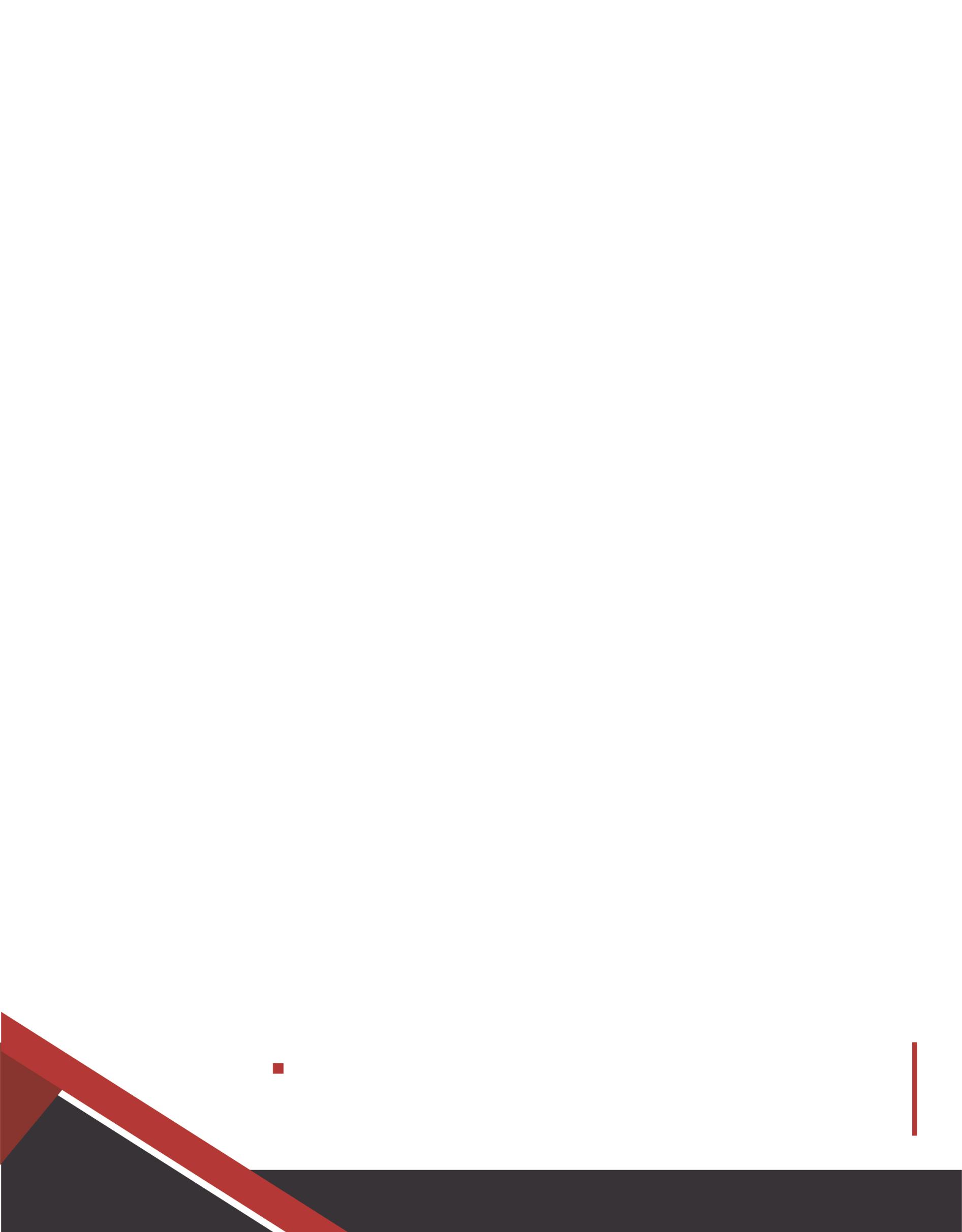 Please compile and return the Membership Form along with your CV to info@iseeie.org. Your application will be processed in 5 working days. Follow IAEEEE LinkedIn below for latest news.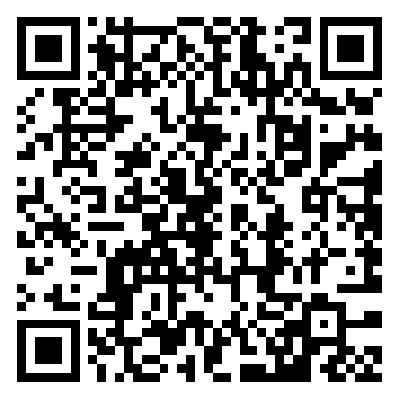 IAEEEE LinkedInJoin IAEEEE now to qualify for member registration rates.Please compile and return the Membership Form along with your CV to info@iseeie.org. Your application will be processed in 5 working days. Follow IAEEEE LinkedIn below for latest news.IAEEEE LinkedInJoin IAEEEE now to qualify for member registration rates.Please compile and return the Membership Form along with your CV to info@iseeie.org. Your application will be processed in 5 working days. Follow IAEEEE LinkedIn below for latest news.IAEEEE LinkedIn